ПРОТОКОЛ №288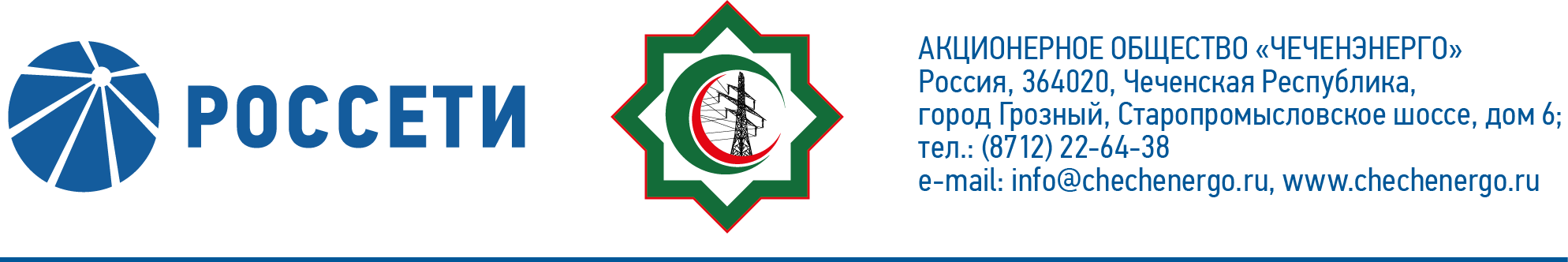 заседания Совета директоров АО «Чеченэнерго»Дата проведения: 23 января 2023 года.Форма проведения: опросным путем (заочное голосование).Дата и время подведения итогов голосования: 23 января 2023 года 23:00.Дата составления протокола: 23 января 2023 года.Всего членов Совета директоров Общества – 6 человек.В голосовании приняли участие (получены опросные листы):  Боев Сергей Владимирович Кадиров Иса Салаудинович Михеев Дмитрий Дмитриевич Рожков Василий ВладимировичХакимов Адам Салаудинович Амалиев Магомед ТюршиевичКворум имеется.ПОВЕСТКА ДНЯ:О рассмотрении отчета об исполнении бизнес-плана АО «Чеченэнерго» за 9 месяцев 2022 года.Итоги голосования и решения, принятые по вопросу повестки дня:Вопрос №1: О рассмотрении отчета об исполнении бизнес-плана АО «Чеченэнерго» за 9 месяцев 2022 года.Решение:1. Принять к сведению отчет об исполнении бизнес-плана АО «Чеченэнерго» за 9 месяцев 2022 года согласно приложению № 1 к настоящему решению Совета директоров Общества.2. Отметить:2.1. основные отклонения параметров бизнес-плана Общества по итогам 9 месяцев 2022 года согласно приложению № 2;2.2. ухудшение финансово-экономических показателей по сравнению с аналогичным периодом прошлого года.3. Поручить единоличному исполнительному органу Общества принять меры к повышению уровня финансовой дисциплины Общества.Голосовали «ЗА»: Боев С.В., Кадиров И.С., Михеев Д.Д., Рожков В.В., Амалиев М.Т., Хакимов А.С.«ПРОТИВ»: нет  «ВОЗДЕРЖАЛСЯ»: нетРешение принято единогласно.Председатель Совета директоров         				      И.С. КадировКорпоративный секретарь						      Н.С. КанцуроваПриложения:1.Отчет об исполнении бизнес-плана АО «Чеченэнерго» за 9 месяцев 2022 года.2.Основные отклонения параметров бизнес-плана АО «Чеченэнерго» по итогам 9 месяцев 2022 года.3.Опросные листы членов Совета директоров, принявших участие в заседании.